.Intro: 32 comptes[1 à 8]: Back R, Back L, Coaster step R, Rock step L, ½ turn L Shuffle[1 à 8]: Rock step R, Side rock R, Behind side cross, Side rock L[1 à 8]: L Behind Side ¼ step, R Shuffle, L Step ,Touch R, R Back ¼ turn, Touch L[1 à 8]: Step L, ¼ turn Point R, Cross samba R, Croos samba L, Cross R ,½ turnContact: carole.gourvellec@sfr.frLast Update – 25th March 2017Call On Me (fr)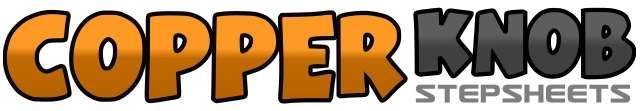 .......Compte:32Mur:4Niveau:Débutant.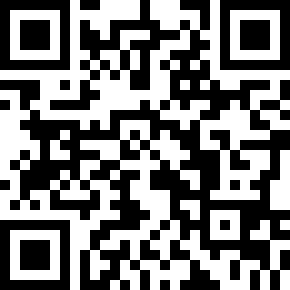 Chorégraphe:Carole Gourvellec (FR) - Mars 2017Carole Gourvellec (FR) - Mars 2017Carole Gourvellec (FR) - Mars 2017Carole Gourvellec (FR) - Mars 2017Carole Gourvellec (FR) - Mars 2017.Musique:Call on Me - StarleyCall on Me - StarleyCall on Me - StarleyCall on Me - StarleyCall on Me - Starley........1 – 2Reculer PD, reculer PG3 – 4PD en arrière, PG à côté PD, avancer PD5 – 6PG en avant, revenir sur PD7 – 8½ tour à G et PG devant, PD à côté de PG, PG devant (6h)1 – 2Avencer PD, Revenir sur PG3 – 4Poser PD à D, revenir PDC sur PG5&6Croiser PD derrière PG, poser PG à G, croiser PD devant PG7 – 6Poser PG à G, revenir PDC sur PD1&2Croiser PG derrière PD, poser PD à D, ¼ de tour à D et poser PG devant (9h)3&4PD devant, PG à côté de PD, PD devant5 – 6PG devant, Ramener PD à côté de PG7 – 8Reculer PD ¼ de tour à G, ramener PG à côté PD (6h)1 – 2PG devant, ¼ de tour Pointer PD à D (3h)3&4Croiser PD devant PG, PG à G et changer le PDC5&6Croiser PG devant PD, PD à D et changer le PDC7 – 8Croiser PD devant PG, Pivot ½ tour à G (9h)